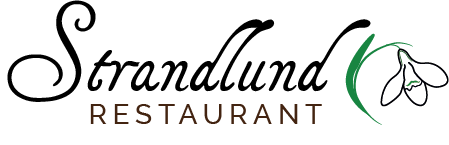 Månedsmenu september 2021Der skal bestilles mad / bord dagen før inden kl. 14.00, mad til mandage skal bestilles fredagen før Vi leverer stadigvæk maden til døren, hvis dette ønskes.Leveringsgebyr 20,00 pr. dagTlf. 39624525Uge 35Uge 36Uge 37uge 38Uge 39Der skal bestilles mad / bord dagen før inden kl. 14.00, mad til mandage skal bestilles fredagen før Vi leverer stadigvæk maden til døren, hvis dette ønskes.Leveringsgebyr 20,00 pr. dagTlf. 39624525Onsdag1. september  Sej bagt med middelhavsurter hertil små kartofler og bagt spidskålJordbær-is med chokoladesauceTorsdag2. september  Buffet med lun ret og osteUAH: Koteletter i fad med risFredag 3. september  Pariserbøf med det hele AppelsinfromageMandag6. september  Italienske kødboller i tomatsauce hertil spaghettiRødgrød med flødeTirsdag7. september  Medisterpølse med stuvet spinat og kartofler Æbletærte med flødeskumOnsdag8. september  Kogt torsk med sennepssauceOg klassisk tilbehørBagte blommer med flødeskumTorsdag9. september  Buffet med lun ret og osteUAH :Tarteletter med høns i aspargesFredag 10. september  Kalvesteg med rødvinssauce og stegte kartoflerDrømmekageMandag13. september  Teryakikylling med ris og grøntsagerGammeldags æblekageTirsdag 14. september  Paprikagryde toppet med bacon hertil grov mosMarmorkageOnsdag  15. september  Pasta med røget laks og spinatRabarbertrifliTorsdag 16. september  Buffet med lun ret og osteUAH: Stegt kalvelever med bløde løg og agurkesalatFredag 17. september  Flæskesteg med hjemmelavet rødkål, sauce og kartofler Chokoladekage med flødeskumMandag 20. septemberCæsarsalat med kylling, crouton og parmesanBanankageTirsdag21. september  Skinke schnitzel med paprikasauce og kartoflerSkovbærgrød med flødeOnsdag22. september  Fiskefrikadeller med remoulade, nye kartofler og smør sauceBagte æbler med flødeskumTorsdag 23. september  Buffet med lun ret og osteUAH: Krebinetter med bacon serveret med stuvet grøntFredag 24. september  Aftenåbent se mere heromHusk at bestille bordMandag 27. september  Græske frikadeller af okse hertil kartofler og tzatzikiKokosmakronerTirsdag28. september  Butterchicken med raita og risStikkelsbærgrødOnsdag29. september  Bagt laks med urtetop, hertil hvidvinssauceKiksekage Torsdag 30. september  Buffet med lun ret og osteUAH: Boller i karry med ris og grønt